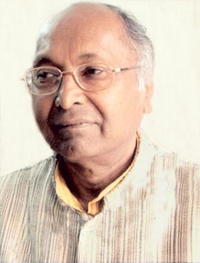 Giriraj Kishore was born in Muzzafarnagar in 1937. His father was a zamindar, but because of his socialist principles and lack of interest in zamindari system Giriraj left home at a young age and became a Gandhian. He completed his Masters in Social Work from The Institute of Social Sciences, Agra. He completed a emeritus fellowship by the University Grants Commission, Government of India in 1998-1999 and a fellowship at Indian Institute of Advanced Study, Simla from 1999 to 2001Later he worked at different posts as an officer in the government, including as registrar of Kanpur University (Chhatrapati Shahu Ji Maharaj University) and the Indian Institute of Technology Kanpur in a career spanning more than 30 years. He was formerly a member of the Sahitya Akademi working committee, and the Railway Board of GOI.He is married to Mrs. Meera Kishore and has 2 daughters and a son. Both his daughters are married. At present he resides in Kanpur and is writing few novels. He also writes articles regularly in newspapers and is the editor of a Hindi magazine Aakar.AwardsPadma Shri (2007)Sahitya Akademi Award (1992)Vyas Samman (2000)WorksStory collectionsPaperweight, Meri rajnaitik khaniyan, Neem ke phool, etc.NovelsLog, Chidiyaghar, Do, Parishisht, Dhai Ghar, Phela Girmitiya, etc.DramaNarmedh, Kaath ki top, Praja hi Rhene do, etc.To know more please visit the following Links https://en.wikipedia.org/wiki/Giriraj_Kishore_(writer)https://www.revolvy.com/page/Giriraj-Kishore-%28writer%29	Books by Giriraj KishoreCompiled by Library16th August, 2019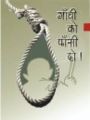 Title: Gandhi ko phansi do
Author: Kishore, Giriraj
Publisher: Delhi: Rajpal & Sons, 2009
Call No.: 891.432 KIS 
Acc. No.: 012407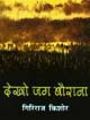 Title: Dekho jag baurana
Author: Kishore, Giriraj
Publisher: Delhi: Rajpal & Sons, 2010
Call No.: 891.433 KIS 
Acc. No.: 012398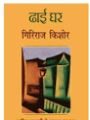 Title: Dhai Ghar
Author: Kishore, Giriraj
Publisher: Delhi: Rajpal & Sons, 2011
Call No.: 891.433 KIS 
Acc. No.: 012399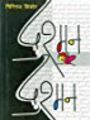 Title: Dushman aur dushman
Author: Kishore, Giriraj
Publisher: Delhi: Rajpal & Sons, 2009
Call No.: 891.433 KIS 
Acc. No.: 012402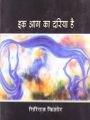 Title: Ek aag ka dariya hai
Author: Kishore, Giriraj
Publisher: New Delhi: Bhartiya Jnanpith, 2010
Call No.: 891.433 KIS 
Acc. No.: 012416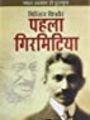 Title: Pehla girmitiya
Author: Kishore, Giriraj
Publisher: Delhi: Rajpal & Sons, 2011
Call No.: 891.433 KIS 
Acc. No.: 012447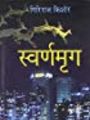 Title: Swaranmrig
Author: Kishore, Giriraj
Publisher: Delhi: Rajpal & Sons, 2012
Call No.: 891.433 KIS 
Acc. No.: 012460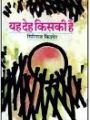 Title: Yah deh kiski hai?
Author: Kishore, Giriraj
Publisher: New Delhi: Bhartiya Jananpith, 2004
Call No.: 891.433 KIS 
Acc. No.: 012468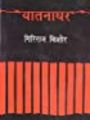 Title: Yatnadhar
Author: Kishore, Giriraj
Publisher: Delhi: Rajpal & Sons, 2011
Call No.: 891.433 KIS 
Acc. No.: 012469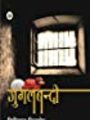 Title: Jugalbandi
Author: Kishore, Giriraj
Publisher: New Delhi: Rajkamal Prakashan, 2003
Call No.: 891.433 KIS 
Acc. No.: 017739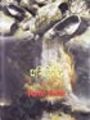 Title: Parishisht
Author: Kishore, Giriraj
Publisher: New Delhi: Rajkamal Prakashan, 2011
Call No.: 891.433 KIS 
Acc. No.: 017766